HEALTH GUIDANCE OYSTER ROAST RSVPApril 27, 2024 @ 4 PM…Tickets $50/personCheck enclosed for: $_______________________________Number in My Party: _________________I am unable to attend, but I am enclosing a donation for: _________________________________Name:_________________________________________________________________________________________Business Name:______________________________________________________________________________Address:_______________________________________________________________________________________City:_______________________________________________________State:______________Zip:___________Email:__________________________________________________________________Phone:_______________I prefer to use my credit /debit card information: Card Number:________________________________________________________________________________CSC (3 digit number on back of card):________________Type: (Please circle one)  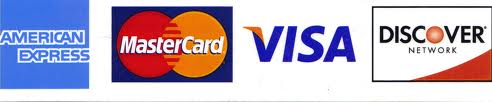 Expiration Date:_________________To donate on line using PayPal, please visit our website page for giving:http://www.hgccharlotte.org/give.htmlPlease return your RSVP form and donation to: Health Guidance, 522 Moravian Lane, Suite 203, Charlotte, NC 28207!  Thank you for your kindness!!